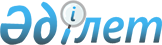 "2012-2014 жылдарға арналған аудандық бюджет туралы" Қазалы аудандық Мәслихатының 2011 жылғы 20 желтоқсандағы ХХХXIV сессиясының N 333 шешіміне өзгерістер мен толықтырулар енгізу туралы
					
			Күшін жойған
			
			
		
					Қызылорда облысы Қазалы аудандық мәслихатының 2012 жылғы 13 қаңтардағы N 339 шешімі. Қызылорда облысының Әділет департаментінде 2012 жылы 02 ақпанда N 10-4-167 тіркелді. Қолданылу мерзімінің аяқталуына байланысты күші жойылды - (Қызылорда облысы Қазалы аудандық мәслихатының 2013 жылғы 31 қаңтардағы N 42 хатымен)      Ескерту. Қолданылу мерзімінің аяқталуына байланысты күші жойылды - (Қызылорда облысы Қазалы аудандық мәслихатының 31.01.2013 N 42 хатымен).      РҚАО ескертпесі:

      Мәтінде авторлық орфография және пунктуация сақталған.

      Қазақстан Республикасының 2008 жылғы 4 желтоқсандағы Бюджет кодексіне және "Қазақстан Республикасындағы жергілікті мемлекеттік басқару және өзін-өзі басқару туралы" Қазақстан Республикасының 2001 жылғы 23 қаңтардағы Заңының 6 бабына сәйкес Қазалы аудандық мәслихаты ШЕШІМ ЕТЕДІ:



      1. "2012-2014 жылдарға арналған аудандық бюджет туралы" Қазалы аудандық Мәслихатының 2011 жылғы 20 желтоқсандағы ХХХХІV сессиясының (нормативтік құқықтық актілердің мемлекеттік тіркеу тізілімінде 2011 жылғы 30 желтоқсанда 10-4-165 нөмірімен тіркелген, аудандық "Қазалы" газетінің 2012 жылғы 18 қаңтардағы N 7-8 санында және 2012 жылғы 21 қаңтардағы N 9-12 сандарында жарияланған) N 333 шешіміне мынадай өзгерістер мен толықтырулар енгізілсін:



      1-тармақтағы:

      аталған шешімнің 1-қосымшасы жаңа редакцияда жазылсын:

      1) тармақшадағы:

      "6 579 428" деген сандар "7 306 597" деген сандармен ауыстырылсын;

      "5 510 027" деген сандар "6 237 196" деген сандармен ауыстырылсын;

      2) тармақшадағы:

      "6 572 227" деген сандар "7 299 396" деген сандармен ауыстырылсын;

      3) тармақшадағы:

      "таза бюджеттік кредит беру" деген жолдағы "-8 065" деген сан "89 015" деген сандармен ауыстырылсын;

      "бюджеттік кредиттер" деген жолдағы "0" деген сан "97 080" деген сандармен ауыстырылсын;

      5) тармақшадағы:

      "15 266" деген сандар "-81 814" деген сандармен ауыстырылсын;

      6) тармақшадағы:

      "-15 266 деген сандар "81 814" деген сандармен ауыстырылсын;



      аталған шешім мынадай мазмұндағы 3-1, 3-2 тармақтармен толықтырылсын:



      "3-1. 2012 жылға арналған облыстық бюджетте аудан бюджетіне республикалық бюджет қаржысы есебінен төмендегі көлемде ағымдағы нысаналы трансферттердің қаралғаны ескерілсін:

      1) мектепке дейінгі білім беру ұйымдарында мемлекеттік білім беру тапсырысын іске асыруға – 43 577 мың теңге;

      2) орта және жалпы орта білім беретін мемлекеттік мекемелердегі физика, химия, биология кабинеттерін оқу жабдығымен жарақтандыруға – 12 291 мың теңге;

      3) үйде оқитын мүгедек балаларды жабдықтармен, бағдарламалық қамтыммен қамтамасыз етуге – 10 141 мың теңге;

      4) жетім сәбиді (жетім балаларды) және ата-анасының қамқорлығынсыз қалған сәбиді (балаларды) асырап бағу үшін қамқоршыларға (қорғаншыларға) ай сайын ақша қаражаттарын төлеуге – 17 455 мың теңге;

      5) мектеп мұғалімдеріне және мектепке дейінгі білім беру ұйымдары тәрбиешілеріне біліктілік санаты үшін қосымша ақының мөлшерін арттыруға – 47 457 мың теңге;

      6) Жұмыспен қамту – 2020 бағдарламасы шеңберінде іс-шараларды іске асыруға – 46 943 мың теңге;

      7) арнайы әлеуметтік қызметтер стандарттарын енгізуге – 5 118 мың теңге;

      8) халықты жұмыспен қамту орталықтарының қызметін қамтамасыз етуге – 15 883 мың теңге;

      9) ауылдық елді мекендердің әлеуметтік саласының мамандарын әлеуметтік қолдау шараларын іске асыруға – 15 603 мың теңге;

      10) эпизоотияға қарсы шараларды жүргізуге – 57 305 мың теңге;

      11) "Өнірлерді дамыту" бағдарламасы шеңберінде өнірлердің экономикалық дамуына жәрдемдесу жөніндегі шараларды іске асыру үшін ауылдық (селолық) округтарды жайластыру мәселелерін шешу үшін іс-шараларды іске асыруға – 8 938 мың теңге;

      12) ауылдық елді мекендердің әлеуметтік саласының мамандарын әлеуметтік қолдау шараларын іске асыруға берілетін бюджеттік кредит – 97 080 мың теңге.



      3-2. 2012 жылға арналған облыстық бюджетте аудан бюджетіне республикалық бюджет қаржысы есебінен төмендегі көлемде нысаналы даму трансферттерінің қаралғаны ескерілсін:

      1) қызметтік тұрғын үй салуға немесе сатып алуға - 42 493 мың теңге;

      2) инженерлік-коммуникациялық инфрақұрылымды дамытуға немесе сатып алуға – 11 200 мың теңге;

      3) "Әйтеке би кентіндегі және Қазалы қаласындағы қыстақішілік су құбырлары жабдықтау жүйесін кеңейту және қайта жаңалау (2-кезең)" - 392 765 мың теңге."



      2. Осы шешім 2012 жылғы 1 қаңтардан бастап қолданысқа енгізіледі.      Аудандық мәслихаттың

      кезектен тыс ХХХХV

      сессиясының төрағасы                        Қ. Алиасқаров      Аудандық мәслихаты хатшысы                  Т. Бөріқұлақов      Аудандық Мәслихаттың

      2012 жылғы "13" қаңтардағы

      сессиясының N 339 шешіміне

      1-қосымша      Аудандық Мәслихатының

      2011 жылғы "20" желтоқсандағы

      сессиясының N 333 шешіміне

      1-қосымша        

2012 жылға арналған аудандық бюджет
					© 2012. Қазақстан Республикасы Әділет министрлігінің «Қазақстан Республикасының Заңнама және құқықтық ақпарат институты» ШЖҚ РМК
				СанатыСанатыСанатыСанатыСомасы, мың теңге
СыныбыСыныбыСыныбыIшкi сыныбыIшкi сыныбыАтауы
1. КІРІСТЕР73065971Салықтық түсімдер105087201Табыс салығы4505132Жеке табыс салығы45051303Әлеуметтiк салық3287861Әлеуметтік салық32878604Меншiкке салынатын салықтар2541181Мүлiкке салынатын салықтар2029233Жер салығы60474Көлiк құралдарына салынатын салық447205Бірыңғай жер салығы42805Тауарларға, жұмыстарға және қызметтерге салынатын iшкi салықтар142062Акциздер56183Табиғи және басқа ресурстарды пайдаланғаны үшiн түсетiн түсiмдер17604Кәсiпкерлiк және кәсiби қызметтi жүргiзгенi үшiн алынатын алымдар5762 5Тіркелген салық106608Заңдық мәнді іс-әрекеттерді жасағаны және (немесе) құжаттар бергені үшін оған уәкілеттігі бар мемлекеттік органдар немесе лауазымды адамдар алатын міндетті төлемдер32491Мемлекеттік баж32492Салықтық емес түсiмдер592801Мемлекет меншігінен түсетін түсімдер4285Мемлекет меншігіндегі мүлікті жалға беруден түсетін кірістер42806Басқа да салықтық емес түсiмдер55001Басқа да салықтық емес түсiмдер55003Негізгі капиталды сатудан түсетін түсімдер1260101Мемлекеттік мекемелерге бекітілген мемлекеттік мүлікті сату72011Мемлекеттік мекемелерге бекітілген мемлекеттік мүлікті сату720103Жердi және материалдық емес активтердi сату54001Жерді сату54004Трансферттердің түсімдері623719602Мемлекеттiк басқарудың жоғары тұрған органдарынан түсетiн трансферттер62371962Облыстық бюджеттен түсетiн трансферттер6237196Функционалдық топФункционалдық топФункционалдық топФункционалдық топСомасы, мың теңге
Бюджеттік бағдарламалардың әкiмшiсiБюджеттік бағдарламалардың әкiмшiсiБюджеттік бағдарламалардың әкiмшiсiБағдарламаБағдарламаАтауы
2. ШЫҒЫНДАР72993961Жалпы сипаттағы мемлекеттiк қызметтер 445242112Аудан (облыстық маңызы бар қала) мәслихатының аппараты19073001Аудан (облыстық маңызы бар қала) мәслихатының қызметін қамтамасыз ету жөніндегі қызметтер19073122Аудан (облыстық маңызы бар қала) әкімінің аппараты107137001Аудан (облыстық маңызы бар қала) әкімінің қызметін қамтамасыз ету жөніндегі қызметтер94241003Мемлекеттік органдардың күрделі шығыстары12896123Қаладағы аудан, аудандық маңызы бар қала, кент, ауыл (село), ауылдық (селолық) округ әкімінің аппараты279951001Қаладағы аудан, аудандық маңызы бар қаланың, кент, ауыл (село), ауылдық (селолық) округ әкімінің қызметін қамтамасыз ету жөніндегі қызметтер269322022Мемлекеттік органның күрделі шығыстары10629452Ауданның (облыстық маңызы бар қаланың) қаржы бөлімі19795001Ауданның (облыстық маңызы бар қаланың) бюджетін орындау және ауданның (облыстық маңызы бар қаланың) коммуналдық меншігін басқару саласындағы мемлекеттік саясатты іске асыру жөніндегі қызметтер19495011Коммуналдық меншікке түскен мүлікті есепке алу, сақтау, бағалау және сату300453Ауданның (облыстық маңызы бар қаланың) экономика және бюджеттік жоспарлау бөлімі19286001Экономикалық саясатты, мемлекеттік жоспарлау жүйесін қалыптастыру мен дамыту және ауданды (облыстық маңызы бар қаланы) басқару саласындағы мемлекеттік саясатты іске асыру жөніндегі қызметтер192862Қорғаныс81568122Аудан (облыстық маңызы бар қала) әкімінің аппараты2253005Жалпыға бірдей әскери міндетті атқару шеңберіндегі іс-шаралар2253122Аудан (облыстық маңызы бар қала) әкімінің аппараты79315006Аудан (облыстық маңызы бар қала) ауқымындағы төтенше жағдайлардың алдын алу және оларды жою 793153Қоғамдық тәртіп, қауіпсіздік, құқықтық, сот, қылмыстық-атқару қызметі5015458Ауданның (облыстық маңызы бар қаланың) тұрғын үй-коммуналдық шаруашылығы, жолаушылар көлігі және автомобиль жолдары бөлімі5015021Елді мекендерде жол жүрісі қауіпсіздігін қамтамасыз ету50154Бiлiм беру4714778464Ауданның (облыстық маңызы бар қаланың) білім бөлімі490674009Мектепке дейінгі тәрбиелеу мен оқытуды қамтамасыз ету484259021Республикалық бюджеттен берілетін нысаналы трансферттер есебінен мектепке дейінгі ұйымдардың тәрбиешілеріне біліктілік санаты үшін қосымша ақының мөлшерін ұлғайту 6415464Ауданның (облыстық маңызы бар қаланың) білім бөлімі4155211003Жалпы білім беру3986325006Балаларға қосымша білім беру127844064Республикалық бюджеттен берілетін трансферттер есебінен мектеп мұғалімдеріне біліктілік санаты үшін қосымша ақының мөлшерін ұлғайту41042464Ауданның (облыстық маңызы бар қаланың) білім бөлімі68893001Жергілікті деңгейде білім беру саласындағы мемлекеттік саясатты іске асыру жөніндегі қызметтер24933005Ауданның (облыстық маңызы бар қаланың) мемлекеттік білім беру мекемелері үшін оқулықтар мен оқу-әдiстемелiк кешендерді сатып алу және жеткізу16176007Аудандық (қалалық) ауқымдағы мектеп олимпиадаларын және мектептен тыс іс-шараларды өткiзу188015Республикалық бюджеттен берілетін трансферттер есебінен жетім баланы (жетім балаларды) және ата-аналарының қамқорынсыз қалған баланы (балаларды) күтіп-ұстауға асыраушыларына ай сайынғы ақшалай қаражат төлемдері17455020Республикалық бюджеттен берілетін трансферттер есебінен үйде оқытылатын мүгедек балаларды жабдықпен, бағдарламалық қамтыммен қамтамасыз ету101415Денсаулық сақтау343123Қаладағы аудан, аудандық маңызы бар қала, кент, ауыл (село), ауылдық (селолық) округ әкімінің аппараты343002Ерекше жағдайларда сырқаты ауыр адамдарды дәрігерлік көмек көрсететін ең жақын денсаулық сақтау ұйымына жеткізуді ұйымдастыру3436Әлеуметтiк көмек және әлеуметтiк қамсыздандыру429666451Ауданның (облыстық маңызы бар қаланың) жұмыспен қамту және әлеуметтік бағдарламалар бөлімі375909002Еңбекпен қамту бағдарламасы76005003Қайтыс болған Совет Одағының батырларын, "Халық қаһармандарын", Социалистік Еңбек ерлерін, Даңқ Орденінің үш дәрежесімен және "Отан"орденімен марапатталған соғыс ардагерлері мен мүгедектерін жерлеу рәсімдері бойынша қызмет көрсету57004Ауылдық жерлерде тұратын денсаулық сақтау, білім беру, әлеуметтік қамтамасыз ету, мәдениет және спорт мамандарына отын сатып алуға Қазақстан Республикасының заңнамасына сәйкес әлеуметтік көмек көрсету17740005Мемлекеттік атаулы әлеуметтік көмек 17828006Тұрғын үй көмегі21400007Жергілікті өкілетті органдардың шешімі бойынша мұқтаж азаматтардың жекелеген топтарына әлеуметтік көмек337310091999 жылғы 26 шілдеде "Отан", "Даңқ" ордендерімен марапатталған, "Халық Қаһарманы" атағын және республиканың құрметті атақтарын алған азаматтарды әлеуметтік қолдау408010Үйден тәрбиеленіп оқытылатын мүгедек балаларды материалдық қамтамасыз ету2753014Мұқтаж азаматтарға үйде әлеуметтiк көмек көрсету5439701618 жасқа дейінгі балаларға мемлекеттік жәрдемақылар122799017Мүгедектерді оңалту жеке бағдарламасына сәйкес, мұқтаж мүгедектерді міндетті гигиеналық құралдармен және ымдау тілі мамандарының қызмет көрсетуін, жеке көмекшілерімен қамтамасыз ету 12908023Жұмыспен қамту орталықтарының қызметін қамтамасыз ету15883451Ауданның (облыстық маңызы бар қаланың) жұмыспен қамту және әлеуметтік бағдарламалар бөлімі53757001Жергілікті деңгейде жұмыспен қамтуды қамтамасыз ету және халық үшін әлеуметтік бағдарламаларды іске асыру саласындағы мемлекеттік саясатты іске асыру жөніндегі қызметтер51559011Жәрдемақыларды және басқа да әлеуметтік төлемдерді есептеу, төлеу мен жеткізу бойынша қызметтерге ақы төлеу21987Тұрғын үй-коммуналдық шаруашылық622097467Ауданның (облыстық маңызы бар қаланың) құрылыс бөлімі53693003Мемлекеттік коммуналдық тұрғын үй қорының тұрғын үйін жобалау, салу және (немесе) сатып алу42493022Жұмыспен қамту 2020 бағдарламасы шеңберінде инженерлік коммуникациялық инфрақұрылымдарды салу және (немесе) сатып алу және дамыту 11200123Қаладағы аудан, аудандық маңызы бар қала, кент, ауыл (село), ауылдық (селолық) округ әкімінің аппараты9567014Елді мекендерді сумен жабдықтауды ұйымдастыру9567458Ауданның (облыстық маңызы бар қаланың) тұрғын үй-коммуналдық шаруашылығы, жолаушылар көлігі және автомобиль жолдары бөлімі18225012Сумен жабдықтау және су бұру жүйесінің жұмыс істеуі 8750033Инженерлік-коммуникациялық инфрақұрылымды жобалау, дамыту, жайластыру және (немесе) сатып алу9475467Ауданның (облыстық маңызы бар қаланың) құрылыс бөлімі439255

 005Коммуналдық шаруашылықты дамыту2850006Сумен жабдықтау және су бұру жүйесін дамыту436405123Қаладағы аудан, аудандық маңызы бар қала, кент, ауыл (село), ауылдық (селолық) округ әкімінің аппараты99857008Елді мекендердің көшелерін жарықтандыру20842009Елді мекендердің санитариясын қамтамасыз ету11563011Елді мекендерді абаттандыру мен көгалдандыру67452458Ауданның (облыстық маңызы бар қаланың) тұрғын үй-коммуналдық шаруашылығы, жолаушылар көлігі және автомобиль жолдары бөлімі1500015Елді мекендердің көшелерін жарықтандыру15008Мәдениет, спорт, туризм және ақпараттық кеңістiк316789455Ауданның (облыстық маңызы бар қаланың) мәдениет және тілдерді дамыту бөлімі142299003Мәдени-демалыс жұмысын қолдау142299465Ауданның (облыстық маңызы бар қаланың) Дене шынықтыру және спорт бөлімі10529006Аудандық (облыстық маңызы бар қалалық) деңгейде спорттық жарыстар өткiзу1205007Әртүрлi спорт түрлерi бойынша ауданның (облыстық маңызы бар қаланың) құрама командаларының мүшелерiн дайындау және олардың облыстық спорт жарыстарына қатысуы9324467Ауданның (облыстық маңызы бар қаланың) құрылыс бөлімі45000008Спорт және туризм объектілерін дамыту45000455Ауданның (облыстық маңызы бар қаланың) мәдениет және тілдерді дамыту бөлімі66390006Аудандық (қалалық) кiтапханалардың жұмыс iстеуi66390456Ауданның (облыстық маңызы бар қаланың) ішкі саясат бөлімі7955002Газеттер мен журналдар арқылы мемлекеттiк ақпараттық саясат жүргізу жөніндегі қызметтер6289005Телерадио хабарларын тарату арқылы мемлекеттік ақпараттық саясатты жүргізу жөніндегі қызметтер1666455Ауданның (облыстық маңызы бар қаланың) мәдениет және тілдерді дамыту бөлімі12852001Жергілікті деңгейде тілдерді және мәдениетті дамыту саласындағы мемлекеттік саясатты іске асыру жөніндегі қызметтер12852456Ауданның (облыстық маңызы бар қаланың) ішкі саясат бөлімі17321001Жергілікті деңгейде ақпарат, мемлекеттілікті нығайту және азаматтардың әлеуметтік сенімділігін қалыптастыру саласында мемлекеттік саясатты іске асыру жөніндегі қызметтер15376003Жастар саясаты саласында іс-шараларды iске асыру1220006Мемлекеттік органдардың күрделі шығыстары725465Ауданның (облыстық маңызы бар қаланың) Дене шынықтыру және спорт бөлімі14443001Жергілікті деңгейде дене шынықтыру және спорт саласындағы мемлекеттік саясатты іске асыру жөніндегі қызметтер1444310Ауыл, су, орман, балық шаруашылығы, ерекше қорғалатын табиғи аумақтар, қоршаған ортаны және жануарлар дүниесін қорғау, жер қатынастары115015462Ауданның (облыстық маңызы бар қаланың) ауыл шаруашылығы бөлімі25944001Жергілікті деңгейде ауыл шаруашылығы саласындағы мемлекеттік саясатты іске асыру жөніндегі қызметтер10341099Мамандарды әлеуметтік қолдау жөніндегі шараларды іске асыру15603467Ауданның (облыстық маңызы бар қаланың) құрылыс бөлімі9300010Ауыл шаруашылығы объектілерін дамыту9300473Ауданның (облыстық маңызы бар қаланың) ветеринария бөлімі12172001Жергілікті деңгейде ветеринария саласындағы мемлекеттік саясатты іске асыру жөніндегі қызметтер8429006Ауру жануарларды санитарлық союды ұйымдастыру1755007Қаңғыбас иттер мен мысықтарды аулауды және жоюды ұйымдастыру1988463Ауданның (облыстық маңызы бар қаланың) жер қатынастары бөлімі10294001Аудан (облыстық маңызы бар қала) аумағында жер қатынастарын реттеу саласындағы мемлекеттік саясатты іске асыру жөніндегі қызметтер10294473Ауданның (облыстық маңызы бар қаланың) ветеринария бөлімі57305011Эпизоотияға қарсы іс-шаралар жүргізу5730511Өнеркәсіп, сәулет, қала құрылысы және құрылыс қызметі20414467Ауданның (облыстық маңызы бар қаланың) құрылыс бөлімі9193001Жергілікті деңгейде құрылыс саласындағы мемлекеттік саясатты іске асыру жөніндегі қызметтер9193468Ауданның (облыстық маңызы бар қаланың) сәулет және қала құрылысы бөлімі11221001Жергілікті деңгейде сәулет және қала құрылысы саласындағы мемлекеттік саясатты іске асыру жөніндегі қызметтер10119003Ауданның қала құрылысы даму аумағын және елді мекендердің бас жоспарлары схемаларын әзірлеу502004Мемлекеттік органның күрделі шығыстары 60012Көлiк және коммуникация498287458Ауданның (облыстық маңызы бар қаланың) тұрғын үй-коммуналдық шаруашылығы, жолаушылар көлігі және автомобиль жолдары бөлімі498287022Көлік инфрақұрылымын дамыту20000023Автомобиль жолдарының жұмыс істеуін қамтамасыз ету47828713Өзгелер45718469Ауданның (облыстық маңызы бар қаланың) кәсіпкерлік бөлімі10359001Жергілікті деңгейде кәсіпкерлік пен өнеркәсіпті дамыту саласындағы мемлекеттік саясатты іске асыру жөніндегі қызметтер9359003Кәсіпкерлік қызметті қолдау1000452Ауданның (облыстық маңызы бар қаланың) қаржы бөлімі7730012Ауданның (облыстық маңызы бар қаланың) жергілікті атқарушы органының резерві7730458Ауданның (облыстық маңызы бар қаланың) тұрғын үй-коммуналдық шаруашылығы, жолаушылар көлігі және автомобиль жолдары бөлімі27629001Жергілікті деңгейде тұрғын үй-коммуналдық шаруашылығы, жолаушылар көлігі және автомобиль жолдары саласындағы мемлекеттік саясатты іске асыру жөніндегі қызметтер18691040Республикалық бюджеттен нысаналы трансферттер ретінде "Өңірлерді дамыту" бағдарламасы шеңберінде өңірлердің экономикалық дамуына жәрдемдесу жөніндегі шараларды іске асыруда ауылдық (селолық) округтарды жайластыру мәселелерін шешу үшін іс-шараларды іске асыру893815Трансферттер4464452Ауданның (облыстық маңызы бар қаланың) қаржы бөлімі4464024Мемлекеттік органдардың функцияларын мемлекеттік басқарудың төмен тұрған деңгейлерінен жоғарғы деңгейлерге беруге байланысты жоғары тұрған бюджеттерге берілетін ағымдағы нысаналы трансферттер44643. Таза бюджеттік кредит беру89015Бюджеттік кредиттер9708010Ауыл, су, орман, балық шаруашылығы, ерекше қорғалатын табиғи аумақтар, қоршаған ортаны және жануарлар дүниесін қорғау, жер қатынастары97080462Ауданның (облыстық маңызы бар қаланың) ауыл шаруашылығы бөлімі97080008Мамандарды әлеуметтік қолдау шараларын іске асыруға берілетін бюджеттік кредиттер97080Бюджеттік кредиттерді өтеу80655Бюджеттік кредиттерді өтеу806501 Бюджеттік кредиттерді өтеу80651Мемлекеттік бюджеттен берілген бюджеттік кредиттерді өтеу80654. Қаржы активтерімен жасалатын операциялар бойынша сальдоҚаржы активтерін сатып алуМемлекеттің қаржы активтерін сатудан түсетін түсімдер5. Бюджет тапшылығы (профициті)-818146.Бюджет тапшылығын қаржыландыру (профицитті пайдалану)818147Қарыздар түсімі9708001Мемлекеттік ішкі қарыздар970802Қарыз алу келісім - шарттары9708016Қарыздарды өтеу15266452Ауданның (облыстық маңызы бар қаланың) қаржы бөлімі15266008Жергілікті атқарушы органның жоғары тұрған бюджет алдындағы борышын өтеу15266